EBU Score for County EventsNormal Duplicate eventFor Green Point events, see notes on web site under EBU ScoreEvent Details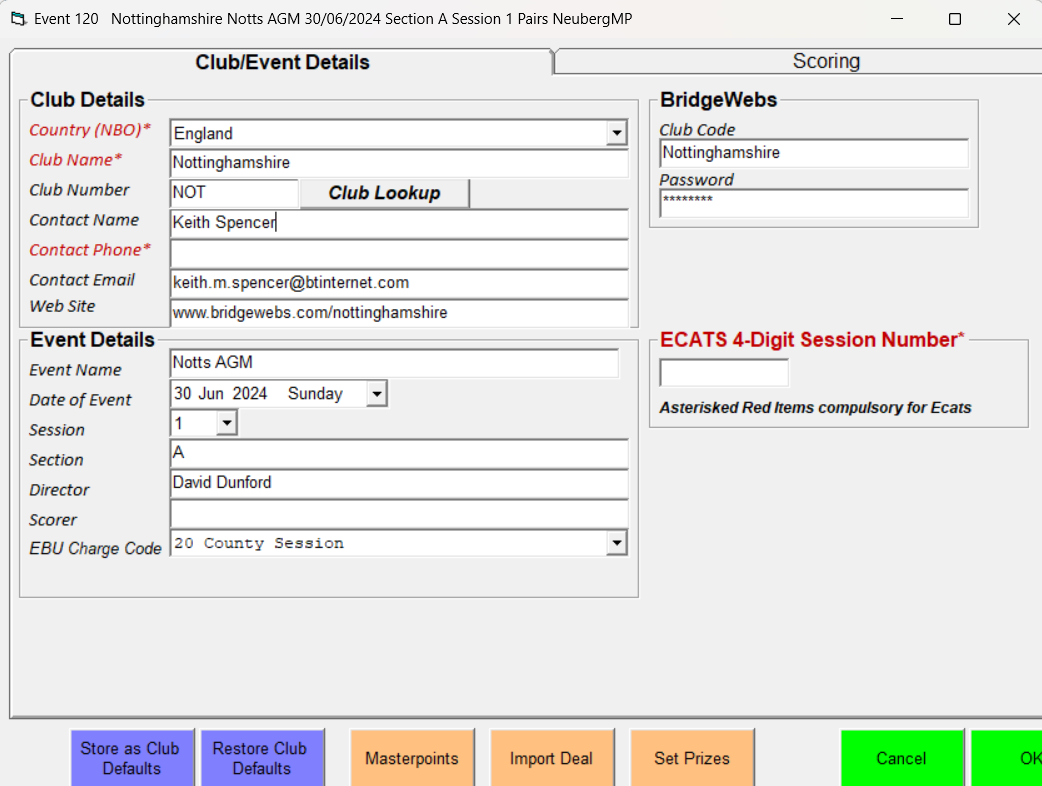 Club DetailsClub Name: Nottinghamshire
Club Number: NOTEvent Details
EBU Charge Code: 20 County SessionBridgewebsClub Code: NottinghamshirePassword:Masterpoints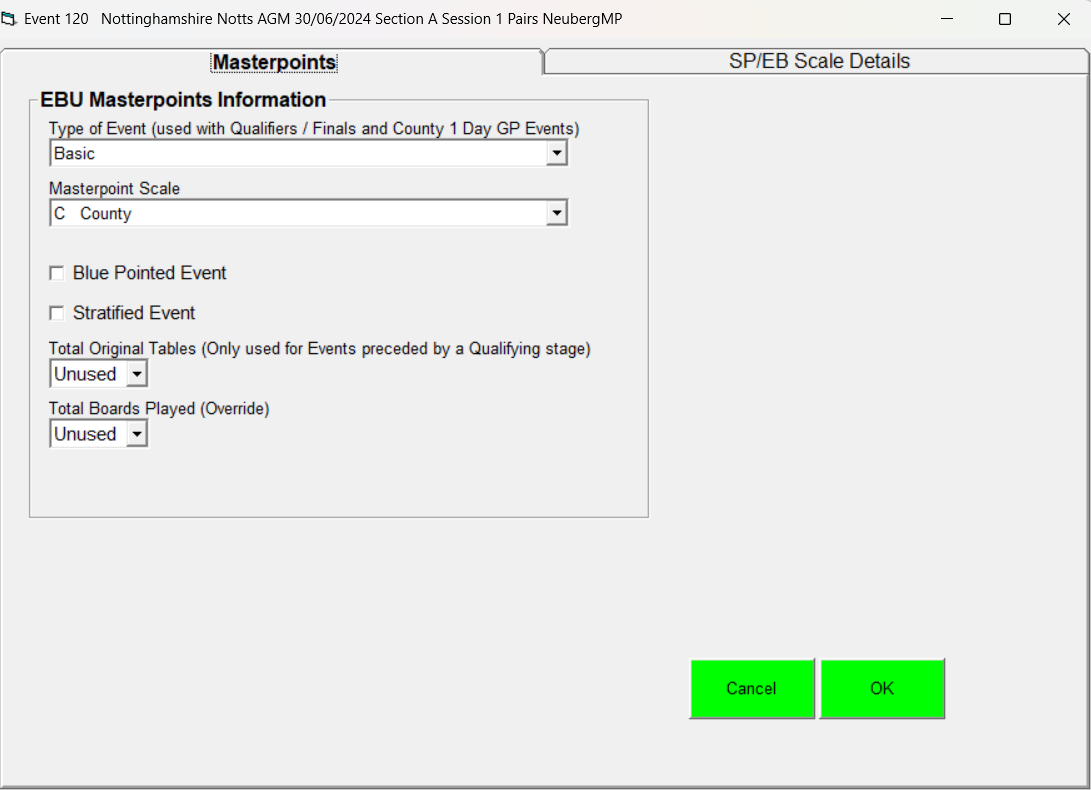 Masterpoint Scale: C CountyFor Green Point events, see notes on web site under EBU Score